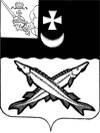   АДМИНИСТРАЦИЯ  БЕЛОЗЕРСКОГО  МУНИЦИПАЛЬНОГО  ОКРУГА ВОЛОГОДСКОЙ ОБЛАСТИП О С Т А Н О В Л Е Н И ЕОт  19.04.2024 № 400Об утверждении Положения об условиях и порядке заключения  соглашений о защите и поощрении капиталовложений со стороны муниципального образования «Белозерский муниципальный округ»  В  целях создания благоприятных условий для развития инвестиционной деятельности, в  соответствии с пунктом 8 статьи 4 Федерального закона от 01.04.2020 № 69-ФЗ «О защите и поощрении капиталовложений в Российской Федерации»  ПОСТАНОВЛЯЮ:        1. Утвердить Положение об условиях и порядке заключения   соглашений о защите и поощрении капиталовложений со стороны муниципального образования «Белозерский муниципальный округ» (прилагается).        2.Настоящее постановление подлежит  опубликованию в газете «Белозерье» и  размещению на официальном  сайте Белозерского муниципального округа в информационно-телекоммуникационной сети «Интернет».Глава округа:                                                                          Д.А. Соловьев  Утверждено   постановлениемадминистрации округаот 19.04.2024  № 400                                                                                                 (приложение)  Положение об условиях и порядке заключения   соглашений о защите и поощрении капиталовложений со стороны муниципального образования «Белозерский муниципальный округ»(далее-Положение)1.Общие положения          1.1. Настоящее Положение  определяет условия и порядок заключения соглашений о защите и поощрении капиталовложений со стороны муниципального образования «Белозерский муниципальный округ» (далее - Соглашение).           1.2. Термины и определения, применяемые в Положении, применяются в значении, определенном Федеральным законом от 01.04.2020 № 69-ФЗ «О защите и поощрении капиталовложений в Российской Федерации» (далее - Федеральный закон № 69-ФЗ).           1.3. От имени муниципального образования «Белозерский муниципальный округ»  уполномоченным лицом на подписание соглашений о защите и поощрении капиталовложений и дополнительных Соглашений к ним выступает администрация Белозерского муниципального округа  (далее - администрация ).           1.4. Уполномоченным органом администрации Белозерского муниципального округа является управление социально-экономического развития администрации Белозерского муниципального округа  (далее - уполномоченный орган). 2. Условия заключения соглашения           2.1. Администрация Белозерского муниципального округа является стороной Соглашения, если одновременно стороной такого Соглашения является Вологодская область .            2.2. Соглашение заключается с российским юридическим лицом, претендующим на заключение Соглашения, которое удовлетворяет следующим требованиям (далее  заявитель):           - заявитель отвечает признакам организации, реализующей инвестиционный проект, установленным пунктом 8 части 1 статьи 2 Федерального закона № 69-ФЗ;         -  заявителем представлена достоверная информация о себе, в том числе информация, соответствующая сведениям, содержащимся в едином государственном реестре юридических лиц, включая сведения о том, что:           - заявитель не находится в процессе ликвидации или в отношении него не принято решение о предстоящем исключении юридического лица из единого государственного реестра юридических лиц;           - в отношении заявителя не открыто конкурсное производство в соответствии с Федеральным законом от 26 октября 2002 года № 127-ФЗ «О несостоятельности (банкротстве)».         2.3. Соглашение заключается с организацией, реализующей проект, при условии, что такое Соглашение  предусматривает реализацию нового инвестиционного проекта в одной из сфер российской экономики, за исключением следующих сфер и видов деятельности:          1) игорный бизнес;          2) производство табачных изделий, алкогольной продукции, жидкого топлива (ограничение неприменимо к жидкому топливу, полученному из угля, а также на установках вторичной переработки нефтяного сырья согласно перечню, утверждаемому Правительством Российской Федерации);          3) добыча сырой нефти и природного газа, в том числе попутного нефтяного газа (ограничение неприменимо к инвестиционным проектам по сжижению природного газа);          4) оптовая и розничная торговля;          5) деятельность финансовых организаций, поднадзорных Центральному банку Российской Федерации (ограничение неприменимо к случаям выпуска ценных бумаг в целях финансирования инвестиционного проекта);          6) создание (строительство) либо реконструкция и (или) модернизация административно-деловых центров и торговых центров (комплексов) (кроме аэровокзалов (терминалов), а также многоквартирных домов, жилых домов (кроме строительства таких домов в соответствии с договором о комплексном развитии территории).       2.4. Соглашение заключается по результатам осуществления процедур, предусмотренных Федеральным законом № 69-ФЗ.        2.5. Соглашение должно содержать условия, установленные частью 8 статьи 10 Федерального закона № 69-ФЗ.         2.6. Муниципальное образование «Белозерский муниципальный округ», являющееся стороной Соглашения:         1) обязуется обеспечить организации, реализующей проект, неприменение в ее отношении актов (решений) Белозерского муниципального округа, ухудшающих условия ведения предпринимательской и (или) иной деятельности, связанной с реализацией инвестиционного проекта, в отношении которого заключено Соглашение, по сравнению с условиями, определенными на момент заключения такого Соглашения (стабилизационная оговорка), при соблюдении условий, установленных частью 4 статьи 9 Федерального закона № 69-ФЗ;         2) не принимает на себя обязанностей по реализации инвестиционного проекта или каких-либо иных обязанностей, связанных с ведением инвестиционной и (или) хозяйственной деятельности, в том числе совместно с организацией, реализующей проект.        2.7. К отношениям, возникающим в связи с заключением, изменением и расторжением Соглашения, а также в связи с исполнением обязанностей по указанному Соглашению, применяются правила гражданского законодательства с учетом особенностей, установленных Федеральным законом № 69-ФЗ.       2.8. Соглашение заключается не позднее 1 января 2030 года. 3. Порядок заключения соглашения         3.1. Соглашение заключается с использованием государственной информационной системы в порядке, предусмотренном статьями 7, 8 Федерального закона № 69-ФЗ.3.2 Соглашение подлежит включению в реестр соглашений не позднее пяти рабочих дней с даты подписания администрацией Белозерского муниципального округа.3.3. Соглашение (дополнительное соглашение к нему) признается заключенным с даты регистрации соответствующего соглашения (внесения в реестр соглашений).3.4. Изменение условий Соглашения не допускается, за исключением случаев, установленных пунктом 6 статьи 11 Федерального закона № 69-ФЗ.3.5. Соглашение действует до полного исполнения сторонами своих обязанностей по нему, если иное не предусмотрено Федеральным законом № 69-ФЗ.3.6. Для получения согласия на заключение Соглашения Заявитель направляет в администрацию заявление о предоставлении согласия на заключение Соглашения (присоединение к Соглашению), составленное по форме, предусмотренной приложением к настоящему Положению.3.7. К заявлению должны быть приложены следующие документы и материалы:1) копия документа, подтверждающего полномочия лица, имеющего право действовать от имени заявителя;2) копия документа, подтверждающего государственную регистрацию заявителя в качестве российского юридического лица;3) проект Соглашения, предполагаемого к заключению (присоединению к Соглашению);4) копии учредительных документов Заявителя, информация о бенефициарных владельцах организации, реализующей проект, которая предоставляется с учетом Федерального закона от 07.08.2001 № 115-ФЗ «О противодействии легализации (отмыванию) доходов, полученных преступным путем, и финансированию терроризма»;5) бизнес-план, включающий:сведения о размере планируемых к осуществлению Заявителем капиталовложений и о предполагаемых сроках их внесения,сведения о сфере экономики, к которой относится новый инвестиционный проект (в случае, если инвестиционный проект относится к сфере экономики, предусмотренной частью 1.1 статьи 6 Федерального закона № 69-ФЗ, указывается соответствующая сфера экономики),описание нового инвестиционного проекта, в том числе указание на территорию его реализации,сведения о товарах, работах, услугах или результатах интеллектуальной деятельности, планируемых к производству, выполнению, оказанию или созданию в рамках реализации нового инвестиционного проекта,сведения о прогнозируемой ежегодной выручке от реализации инвестиционного проекта с учетом положений части 1.1 статьи 6 Федерального закона № 69-ФЗ, о предполагаемых сроках осуществления данных мероприятий с указанием отчетных документов (если применимо),информацию о предполагаемых этапах реализации инвестиционного проекта, сроках получения разрешений и согласий, необходимых для реализации проекта, сроках государственной регистрации прав, в том числе права на недвижимое имущество, сроках государственной регистрации результатов интеллектуальной деятельности и (или) приравненных к ним средств индивидуализации, а также о сроке введения в эксплуатацию объекта недвижимости, создаваемого или реконструируемого в рамках инвестиционного проекта;6) финансовая модель нового инвестиционного проекта;7) решение заявителя об утверждении бюджета на капитальные расходы (без учета бюджета на расходы, связанные с подготовкой проектно-сметной документации, проведением проектно-изыскательских и геолого-разведочных работ) в рамках инвестиционного проекта или решение заявителя об осуществлении инвестиционного проекта, в том числе об определении объема капитальных вложений (расходов), необходимых для его реализации;8) разрешение на строительство в случаях, если инвестиционный проект предусматривает создание (строительство) и (или) реконструкцию объекта (объектов) недвижимого имущества, а в случае отсутствия разрешения на строительство - градостроительный план земельного участка, на котором в соответствии с инвестиционным проектом предусмотрены создание (строительство) и (или) реконструкция объекта (объектов) недвижимого имущества, а для линейных объектов - градостроительный план земельного участка и (или) проект планировки территории, за исключением случаев, при которых для создания (строительства) и (или) реконструкции линейного объекта в соответствии с законодательством о градостроительной деятельности не требуется подготовка документации по планировке территории;9) перечень объектов обеспечивающей и (или) сопутствующей инфраструктур, затраты на создание (строительство), модернизацию и (или) реконструкцию которых планируется возместить в соответствии со статьей 15 Федерального закона № 69-ФЗ, а также информация о планируемых форме, сроках и объеме возмещения этих затрат;10) список актов (решений), которые могут применяться с учетом особенностей, установленных статьей 9 Федерального закона № 69-ФЗ;11) документы, предусмотренные частью 7 статьи 11 Федерального закона № 69-ФЗ в случае заключения дополнительного соглашения к соглашению о защите и поощрении капиталовложений;12) документы, подтверждающие осуществление капитальных вложений, если инвестиционный проект предусматривает модернизацию объектов недвижимого имущества и (или) создание результатов интеллектуальной деятельности и (или) приравненных к ним средств индивидуализации и соответствует условиям, предусмотренным подпунктом «а» пункта 6 части 1 статьи 2 Федерального закона № 69-ФЗ;13) копия договора о комплексном развитии территории (если применимо);14) заверенная копия договора, указанного в пункте 1 части 1 статьи 14 Федерального закона № 69-ФЗ, или справка, выданная кредитором по договору, указанному в пункте 2 части 1 указанной статьи, и содержащая условия такого договора о размере процентной ставки и (или) порядке ее определения (в случае, если заявитель ходатайствует о признании ранее заключенного договора связанным договором), или копия договора или соглашения, указанных в абзаце первом и подпункте "а" пункта 3 части 1 статьи 14 Федерального закона № 69-ФЗ.3.8. Заявление и документы могут быть представлены Заявителем одним из следующих способов:- на бумажном носителе;- в электронном виде (скан-копии) на адрес электронной почты: adm@belozer.ru.3.9. Заявление, документы и материалы, указанные в пункте 3.7. настоящего Положения, рассматриваются администрацией в течение 30 рабочих дней с даты их подачи Заявителем.3.10. Заявитель до момента принятия решения администрацией вправе отозвать заявление (или внести изменения в заявление) и прилагаемые к нему документы путем направления уведомления об отзыве заявления (внесении изменений в заявление). Заявление и приложенные к нему документы возвращаются заявителю в течение 15 рабочих дней с момента получения уведомления об отзыве заявления. При внесении изменения в заявление и прилагаемые к нему документы срок рассмотрения заявления и прилагаемых к нему документов продлевается на срок не более 30 рабочих дней.3.11. По результатам рассмотрения представленных Заявителем документов и материалов администрация Белозерского муниципального округа принимает решение о возможности либо невозможности предоставления согласия на заключение соглашения (присоединение к соглашению).             Заключение должно содержать обоснованную позицию структурных подразделений администрации в отношении дачи заявителю Согласия на заключение Соглашения либо отказа в даче Согласия на заключение Соглашения, в том числе с указанием следующей информации:           - О возможности (невозможности) выполнения обязательств, возникающих у муниципального образования в связи с заключением Соглашения.         -     О возможности (невозможности) неприменения в отношении организации, реализующей инвестиционный проект, муниципальных правовых актов, которые действуют или будут изданы (приняты) в соответствии со статьей 9 Федерального закона № 69-ФЗ и законодательством Российской Федерации о налогах и сборах.3.12. Решение о возможности либо невозможности предоставления согласия на заключение соглашения (присоединение к соглашению) принимается в форме постановления администрация Белозерского муниципального округа.3.13. Администрация Белозерского муниципального округа в течение трех рабочих дней с даты принятия решения о Согласии (об отказе в даче Согласия) на заключение Соглашения направляет ее копию Заявителю способом, указанном в Заявлении.3.14. Основанием для отказа в предоставлении согласия на заключение Соглашения (присоединение к соглашению) являются следующие обстоятельства:1) несоответствие заявления форме, предусмотренной приложением к Положению;2) непредставление документов, предусмотренных в пункте 3.7. Положения;3) несоответствие цели реализации инвестиционного проекта документам стратегического планирования;4) отсутствие соответствующего земельного участка на территории Белозерского муниципального округа, необходимого для реализации инвестиционного проекта;5) инвестиционный проект не является новым инвестиционным проектом (не соответствует условиям, предусмотренным пунктом 6 части 1 статьи 2 Федерального закона № 69-ФЗ);6) заявитель не является российским юридическим лицом или является государственным (муниципальным) учреждением либо государственным (муниципальным) унитарным предприятием;7) заявителем представлена недостоверная информация о себе (информация, не соответствующая сведениям, содержащимся в едином государственном реестре юридических лиц).          3.15. Соглашение от имени муниципального образования подписывается главой Белозерского муниципального округа. 3.16. Организация, реализующая проект, обязана не позднее 1 февраля года, следующего за годом, в котором наступил срок реализации очередного этапа инвестиционного проекта, предусмотренный соглашением о защите и поощрении капиталовложений, представить в администрацию Белозерского муниципального округа информацию о реализации соответствующего этапа инвестиционного проекта, подлежащую отражению в реестре соглашений.3.17. Администрация Белозерского муниципального округа  осуществляет мониторинг, включающий в себя проверку обстоятельств, указывающих на наличие оснований для расторжения соглашения о защите и поощрении капиталовложений.3.18. По итогам проведения указанной в части 3.16 настоящего Положения процедуры не позднее 1 марта года, следующего за годом, в котором наступил срок реализации очередного этапа инвестиционного проекта, предусмотренный соглашением о защите и поощрении капиталовложений, администрация Белозерского муниципального округа  формирует отчет о реализации соответствующего этапа инвестиционного проекта и направляет его в уполномоченный орган исполнительной власти.   4. Заключительные положения         4.1. Положения об ответственности за нарушение условий соглашения о защите и поощрении капиталовложений установлены статьей 12 Федерального закона № 69-ФЗ.          4.2. Порядок рассмотрения споров по соглашению о защите и поощрении капиталовложений установлен статьей 13 Федерального закона № 69-ФЗ.          4.3. Положения, касающиеся связанных договоров, определены статьей 14 Федерального закона № 69-ФЗ.Приложениек ПоложениюФОРМАзаявления о получении согласия администрации Белозерскогомуниципального округа на заключениесоглашения о защите и поощрении капиталовложенийГлаве Белозерскогомуниципального округа_________________________________Заявитель__________________________________(полное наименование юридического лица)ЗАЯВЛЕНИЕо получении согласия администрации Белозерского муниципального округа  на заключение соглашения о защите и поощрении капиталовложенийЗАЯВЛЕНИЕо получении согласия администрации Белозерского муниципального округа  на заключение соглашения о защите и поощрении капиталовложенийВ соответствии с Федеральным законом от 01.04.2020 № 69-ФЗ «О защите и поощрении капиталовложений в Российской Федерации», в целях реализации на территории Белозерского муниципального округа инвестиционного проекта:В соответствии с Федеральным законом от 01.04.2020 № 69-ФЗ «О защите и поощрении капиталовложений в Российской Федерации», в целях реализации на территории Белозерского муниципального округа инвестиционного проекта:___________________________________________________________(указать наименование инвестиционного проекта)___________________________________________________________(указать наименование инвестиционного проекта)прошу предоставить документ, подтверждающий согласие администрации Белозерского муниципального округа на заключение соглашения о защите и поощрении капиталовложений.прошу предоставить документ, подтверждающий согласие администрации Белозерского муниципального округа на заключение соглашения о защите и поощрении капиталовложений.Сведенияо заявителе и инвестиционном проекте, реализуемом на территории Белозерского муниципального округаСведенияо заявителе и инвестиционном проекте, реализуемом на территории Белозерского муниципального округаN п/пN п/пХарактеристикиХарактеристикиХарактеристикиСведения (для заполнения заявителем)Сведения (для заполнения заявителем)Сведения (для заполнения заявителем)Сведения (для заполнения заявителем)Сведения о заявителеСведения о заявителеСведения о заявителеСведения о заявителеСведения о заявителеСведения о заявителеСведения о заявителеСведения о заявителеСведения о заявителе1.1.ИННИННИННИНН2.2.ОГРНОГРНОГРНОГРН3.3.КППКППКППКПП4.4.Юридический адресЮридический адресЮридический адресЮридический адрес5.5.Фактический адресФактический адресФактический адресФактический адрес6.6.Ф.И.О. уполномоченного лицаФ.И.О. уполномоченного лицаФ.И.О. уполномоченного лицаФ.И.О. уполномоченного лица7.7.Адрес электронной почты уполномоченного лицаАдрес электронной почты уполномоченного лицаАдрес электронной почты уполномоченного лицаАдрес электронной почты уполномоченного лица8.8.Контактный телефон уполномоченного лицаКонтактный телефон уполномоченного лицаКонтактный телефон уполномоченного лицаКонтактный телефон уполномоченного лица9.9.Проектная компания (да/нет)Проектная компания (да/нет)Проектная компания (да/нет)Проектная компания (да/нет)10.10.Наличие ранее заключенного соглашения о защите и поощрении капиталовложений, дополнительных соглашений к нему, по которым Администрации Белозерскогомуниципального округа ранее не являлся стороной (да/нет)Наличие ранее заключенного соглашения о защите и поощрении капиталовложений, дополнительных соглашений к нему, по которым Администрации Белозерскогомуниципального округа ранее не являлся стороной (да/нет)Наличие ранее заключенного соглашения о защите и поощрении капиталовложений, дополнительных соглашений к нему, по которым Администрации Белозерскогомуниципального округа ранее не являлся стороной (да/нет)Наличие ранее заключенного соглашения о защите и поощрении капиталовложений, дополнительных соглашений к нему, по которым Администрации Белозерскогомуниципального округа ранее не являлся стороной (да/нет)Сведения об инвестиционном проектеСведения об инвестиционном проектеСведения об инвестиционном проектеСведения об инвестиционном проектеСведения об инвестиционном проектеСведения об инвестиционном проектеСведения об инвестиционном проектеСведения об инвестиционном проектеСведения об инвестиционном проекте11.11.Субъект (субъекты) Российской Федерации, на территории которого (которых) предполагается реализация проектаСубъект (субъекты) Российской Федерации, на территории которого (которых) предполагается реализация проектаСубъект (субъекты) Российской Федерации, на территории которого (которых) предполагается реализация проектаСубъект (субъекты) Российской Федерации, на территории которого (которых) предполагается реализация проекта12.12.Участие Российской Федерации в соглашении о защите и поощрении капиталовложений (да/нет)Участие Российской Федерации в соглашении о защите и поощрении капиталовложений (да/нет)Участие Российской Федерации в соглашении о защите и поощрении капиталовложений (да/нет)Участие Российской Федерации в соглашении о защите и поощрении капиталовложений (да/нет)13.13.Дата принятия решения об утверждении бюджета на капитальные расходыДата принятия решения об утверждении бюджета на капитальные расходыДата принятия решения об утверждении бюджета на капитальные расходыДата принятия решения об утверждении бюджета на капитальные расходы14.14.Вид экономической деятельности, в которой реализуется проектВид экономической деятельности, в которой реализуется проектВид экономической деятельности, в которой реализуется проектВид экономической деятельности, в которой реализуется проект15.15.Цель реализации инвестиционного проекта (в соответствии с документами стратегического планирования муниципального образования)Цель реализации инвестиционного проекта (в соответствии с документами стратегического планирования муниципального образования)Цель реализации инвестиционного проекта (в соответствии с документами стратегического планирования муниципального образования)Цель реализации инвестиционного проекта (в соответствии с документами стратегического планирования муниципального образования)16.16.Общий срок и этапы реализации проекта, а также сроки реализации каждого этапаОбщий срок и этапы реализации проекта, а также сроки реализации каждого этапаОбщий срок и этапы реализации проекта, а также сроки реализации каждого этапаОбщий срок и этапы реализации проекта, а также сроки реализации каждого этапа17.17.Общий размер капиталовложений в соответствии с соглашением о защите и поощрении капиталовложений, включая осуществленные капиталовложения, в том числе по этапам реализации проекта (рублей)Общий размер капиталовложений в соответствии с соглашением о защите и поощрении капиталовложений, включая осуществленные капиталовложения, в том числе по этапам реализации проекта (рублей)Общий размер капиталовложений в соответствии с соглашением о защите и поощрении капиталовложений, включая осуществленные капиталовложения, в том числе по этапам реализации проекта (рублей)Общий размер капиталовложений в соответствии с соглашением о защите и поощрении капиталовложений, включая осуществленные капиталовложения, в том числе по этапам реализации проекта (рублей)18.18.Прогнозируемый объем налогов и иных обязательных платежей в связи с реализацией проекта из расчета на каждый год реализации проекта в период действия соглашения (рублей)Прогнозируемый объем налогов и иных обязательных платежей в связи с реализацией проекта из расчета на каждый год реализации проекта в период действия соглашения (рублей)Прогнозируемый объем налогов и иных обязательных платежей в связи с реализацией проекта из расчета на каждый год реализации проекта в период действия соглашения (рублей)Прогнозируемый объем налогов и иных обязательных платежей в связи с реализацией проекта из расчета на каждый год реализации проекта в период действия соглашения (рублей)19.19.Количество рабочих мест, планируемых к созданию в результате реализации проекта (единиц)Количество рабочих мест, планируемых к созданию в результате реализации проекта (единиц)Количество рабочих мест, планируемых к созданию в результате реализации проекта (единиц)Количество рабочих мест, планируемых к созданию в результате реализации проекта (единиц)Приложение:_______________________________________________ на ___________ л._______________________________________________ на ___________ л._______________________________________________ на ___________ л.Приложение:_______________________________________________ на ___________ л._______________________________________________ на ___________ л._______________________________________________ на ___________ л.Приложение:_______________________________________________ на ___________ л._______________________________________________ на ___________ л._______________________________________________ на ___________ л.Приложение:_______________________________________________ на ___________ л._______________________________________________ на ___________ л._______________________________________________ на ___________ л.Приложение:_______________________________________________ на ___________ л._______________________________________________ на ___________ л._______________________________________________ на ___________ л.Приложение:_______________________________________________ на ___________ л._______________________________________________ на ___________ л._______________________________________________ на ___________ л.Приложение:_______________________________________________ на ___________ л._______________________________________________ на ___________ л._______________________________________________ на ___________ л.Приложение:_______________________________________________ на ___________ л._______________________________________________ на ___________ л._______________________________________________ на ___________ л.Гарантирую достоверность сведений, предоставленных в настоящем заявлении и подтверждаю согласие на право администрации Белозерского муниципального округа на обработку, распространение и использование персональных данных, а также иных данных субъекта инвестиционной деятельности, которые необходимы для принятия решения о предоставлении документа, подтверждающего согласие администрации Белозерского муниципального округа на заключение соглашения о защите и поощрении капиталовложений, в том числе на получение от соответствующих органов государственной власти, органов местного самоуправления, организаций необходимых документов и (или) содержащейся в них информации.Гарантирую достоверность сведений, предоставленных в настоящем заявлении и подтверждаю согласие на право администрации Белозерского муниципального округа на обработку, распространение и использование персональных данных, а также иных данных субъекта инвестиционной деятельности, которые необходимы для принятия решения о предоставлении документа, подтверждающего согласие администрации Белозерского муниципального округа на заключение соглашения о защите и поощрении капиталовложений, в том числе на получение от соответствующих органов государственной власти, органов местного самоуправления, организаций необходимых документов и (или) содержащейся в них информации.Гарантирую достоверность сведений, предоставленных в настоящем заявлении и подтверждаю согласие на право администрации Белозерского муниципального округа на обработку, распространение и использование персональных данных, а также иных данных субъекта инвестиционной деятельности, которые необходимы для принятия решения о предоставлении документа, подтверждающего согласие администрации Белозерского муниципального округа на заключение соглашения о защите и поощрении капиталовложений, в том числе на получение от соответствующих органов государственной власти, органов местного самоуправления, организаций необходимых документов и (или) содержащейся в них информации.Гарантирую достоверность сведений, предоставленных в настоящем заявлении и подтверждаю согласие на право администрации Белозерского муниципального округа на обработку, распространение и использование персональных данных, а также иных данных субъекта инвестиционной деятельности, которые необходимы для принятия решения о предоставлении документа, подтверждающего согласие администрации Белозерского муниципального округа на заключение соглашения о защите и поощрении капиталовложений, в том числе на получение от соответствующих органов государственной власти, органов местного самоуправления, организаций необходимых документов и (или) содержащейся в них информации.Гарантирую достоверность сведений, предоставленных в настоящем заявлении и подтверждаю согласие на право администрации Белозерского муниципального округа на обработку, распространение и использование персональных данных, а также иных данных субъекта инвестиционной деятельности, которые необходимы для принятия решения о предоставлении документа, подтверждающего согласие администрации Белозерского муниципального округа на заключение соглашения о защите и поощрении капиталовложений, в том числе на получение от соответствующих органов государственной власти, органов местного самоуправления, организаций необходимых документов и (или) содержащейся в них информации.Гарантирую достоверность сведений, предоставленных в настоящем заявлении и подтверждаю согласие на право администрации Белозерского муниципального округа на обработку, распространение и использование персональных данных, а также иных данных субъекта инвестиционной деятельности, которые необходимы для принятия решения о предоставлении документа, подтверждающего согласие администрации Белозерского муниципального округа на заключение соглашения о защите и поощрении капиталовложений, в том числе на получение от соответствующих органов государственной власти, органов местного самоуправления, организаций необходимых документов и (или) содержащейся в них информации.Гарантирую достоверность сведений, предоставленных в настоящем заявлении и подтверждаю согласие на право администрации Белозерского муниципального округа на обработку, распространение и использование персональных данных, а также иных данных субъекта инвестиционной деятельности, которые необходимы для принятия решения о предоставлении документа, подтверждающего согласие администрации Белозерского муниципального округа на заключение соглашения о защите и поощрении капиталовложений, в том числе на получение от соответствующих органов государственной власти, органов местного самоуправления, организаций необходимых документов и (или) содержащейся в них информации.Гарантирую достоверность сведений, предоставленных в настоящем заявлении и подтверждаю согласие на право администрации Белозерского муниципального округа на обработку, распространение и использование персональных данных, а также иных данных субъекта инвестиционной деятельности, которые необходимы для принятия решения о предоставлении документа, подтверждающего согласие администрации Белозерского муниципального округа на заключение соглашения о защите и поощрении капиталовложений, в том числе на получение от соответствующих органов государственной власти, органов местного самоуправления, организаций необходимых документов и (или) содержащейся в них информации.О решении, принятом по результатам рассмотрения настоящего заявления и приложенных к нему документов, прошу проинформировать:О решении, принятом по результатам рассмотрения настоящего заявления и приложенных к нему документов, прошу проинформировать:О решении, принятом по результатам рассмотрения настоящего заявления и приложенных к нему документов, прошу проинформировать:О решении, принятом по результатам рассмотрения настоящего заявления и приложенных к нему документов, прошу проинформировать:О решении, принятом по результатам рассмотрения настоящего заявления и приложенных к нему документов, прошу проинформировать:О решении, принятом по результатам рассмотрения настоящего заявления и приложенных к нему документов, прошу проинформировать:О решении, принятом по результатам рассмотрения настоящего заявления и приложенных к нему документов, прошу проинформировать:О решении, принятом по результатам рассмотрения настоящего заявления и приложенных к нему документов, прошу проинформировать:посредством почтового отправления с уведомлением о вручении по адресупосредством почтового отправления с уведомлением о вручении по адресупосредством почтового отправления с уведомлением о вручении по адресупосредством почтового отправления с уведомлением о вручении по адресупосредством почтового отправления с уведомлением о вручении по адресупосредством почтового отправления с уведомлением о вручении по адресу_______________________________________________________(указать почтовый адрес)_______________________________________________________(указать почтовый адрес)_______________________________________________________(указать почтовый адрес)_______________________________________________________(указать почтовый адрес)_______________________________________________________(указать почтовый адрес)_______________________________________________________(указать почтовый адрес)путем непосредственного вручения под роспись в ходе личного приемапутем непосредственного вручения под роспись в ходе личного приемапутем непосредственного вручения под роспись в ходе личного приемапутем непосредственного вручения под роспись в ходе личного приемапутем непосредственного вручения под роспись в ходе личного приемапутем непосредственного вручения под роспись в ходе личного приемапосредством отправления на электронную почту:посредством отправления на электронную почту:посредством отправления на электронную почту:посредством отправления на электронную почту:посредством отправления на электронную почту:посредством отправления на электронную почту:_________________________________________________________(указать адрес электронной почты)_________________________________________________________(указать адрес электронной почты)_________________________________________________________(указать адрес электронной почты)_________________________________________________________(указать адрес электронной почты)_________________________________________________________(указать адрес электронной почты)_________________________________________________________(указать адрес электронной почты)Лицо, имеющее право действовать от имени юридического лица:Лицо, имеющее право действовать от имени юридического лица:Лицо, имеющее право действовать от имени юридического лица:Лицо, имеющее право действовать от имени юридического лица:Лицо, имеющее право действовать от имени юридического лица:Лицо, имеющее право действовать от имени юридического лица:Лицо, имеющее право действовать от имени юридического лица:Ф.И.О. (полностью)Ф.И.О. (полностью)Ф.И.О. (полностью)Подпись"__" _________ 20__"__" _________ 20__"__" _________ 20__